What is Accelerated Reader?Accelerated Reader (AR) is a program designed to encourage students to read. AR tests student comprehension of books they have read using an online computer program.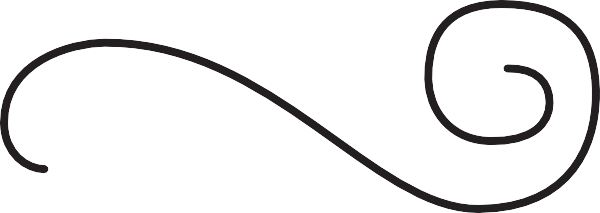 Goals and PointsYour child’s homeroom teacher assigns a points goal to each student for each nine week grading period.Most books in our library have an AR test available. Those books are marked to show they have a test. Ask your librarian for more details.Each book has a point value, which is the maximum number of points that can be earned from that book, if the student scores 100% on the quiz.Are there tests on books from home or the public library?Yes! Our district subscribes to the online AR program, which means our students have access to every AR test available.Visit http://arbookfind.com to see if your book has a test.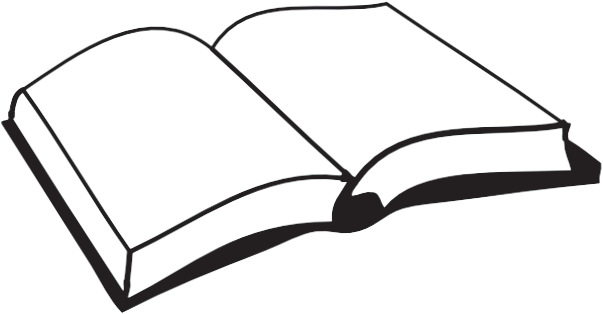 For more information about reading goals, contact your child’s homeroom teacher.For other information about AR, contact your school’s librarian.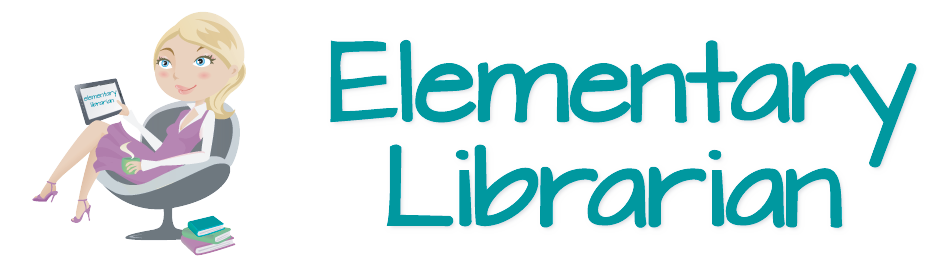 Designed by ElementaryLibrarian.comAccelerated Reader Guide for Parents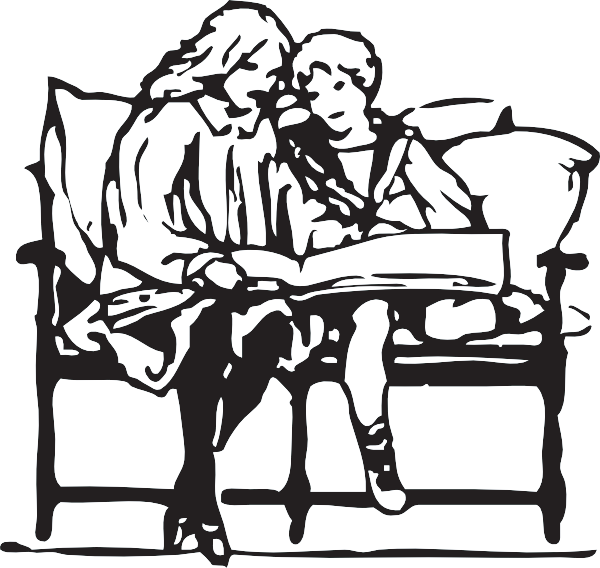 Frequently Asked QuestionsWhen can my child take tests?AR tests can only be taken at school. The library will be open for student testing in the mornings and during library checkout time. If you read a book from home, please send a note with the title and author in case your child needs help ﬁnding the test.Students may also take AR tests during library checkout time, in their classroom (with their teacher’s permission), or during special events such as Family Reading Night.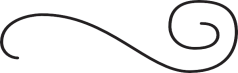 Does my child have to answer every question correctly to get points? To get the full amount of points available for that book, all questions must be correct.Partial credit will be awarded for answering most of the questions correctly, though.Is it OK to help my child?Reading together is always encouraged! Primary students may have help reading questions, but they should be able to choose the correct answer themselves. Older students should take tests on their own.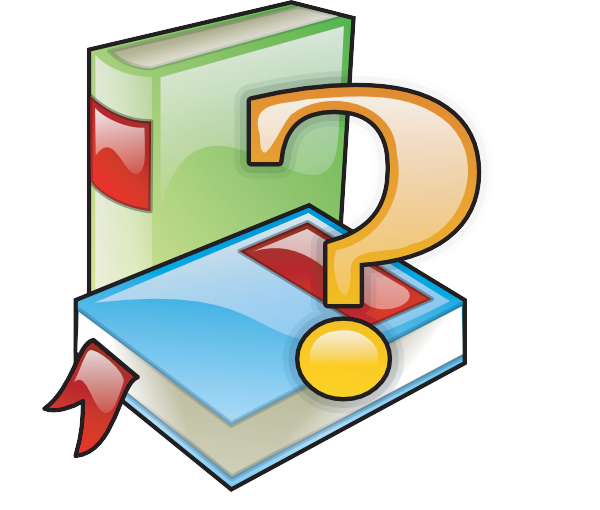 Accelerated Reader RulesStudents may not take tests on books more than 2 levels below their reading level.Example: I read at a 4th grade level. I may not test on a 1st Grade level book.You must read the entire book before taking a test on it.Do not take a test if you’ve only “seen the movie.”Do not help other students with their tests. This is cheating.No talking to other students while testing.Tests may only be taken in the library, in the computer lab, or in the classroom with your teacher’s permission.Notify your teacher or the librarian if you observe someone breaking the rules.What happens if my child meets his/her goal?There will be a diﬀerent reward for each nine weeks grading period. Rewards are usually parties such as a popcorn and movie party, ice cream sundae party, pizza and outside play time, or a sock hop in the gym!Students will also be rewarded at the end of the year for point clubs (25, 50, 75, 100, and more points throughout the year), meeting every goal throughout the year, and more!How can I find out how many points my child has?Log in to AR Home Connect using your child’s username and password. Ask your school’s AR Coordinator if you need help logging on.Home Connect allows you to see which books your child has tested on, their scores, and their progress toward their AR goal!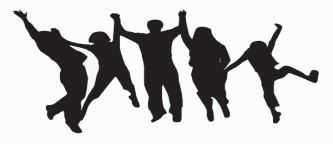 Let’s have a great year!